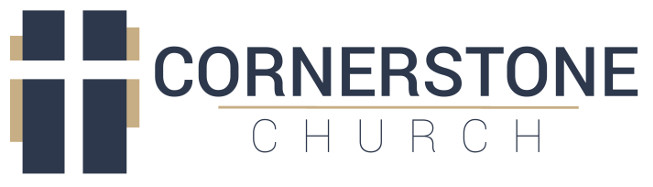                                                      Sunday, August 5, 2018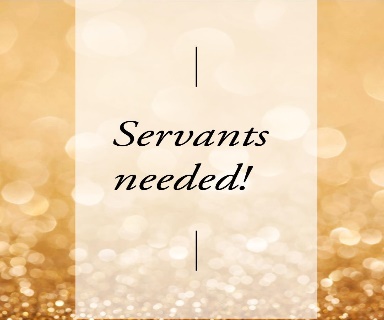 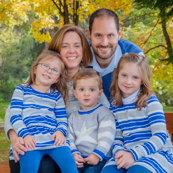 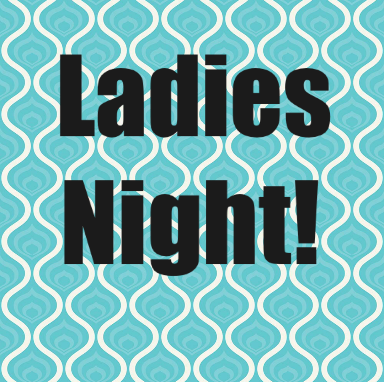 www.cornerstoneione.org  |   info@cornerstoneione.org  |  209.274.4131This Week at CornerstonePrayer time – Today at 9:15 in the Gray House. Youth Group – 6:00-8:00pm at the church every Sunday.Flex Time Study – Wednesday, in the Fellowship Hall at 10:00am.Other InformationMen’s Game Night – Friday, August 17th from 6pm-8:30pmGirls Safe Home- Fundraiser – On Sunday, August 19th at church, lunch will be provided and donations accepted.AWANA Staff Meeting – Monday, August 20th at 4:00pm in the fellowship hall.                                                    Women’s Bowling and Dinner Out– Saturday, September 8th at 4:00pm at Gold Country Lanes. Then out to dinner at Highway House Restaurant in Jackson. RSVP to Crystal.Prayer Focus: The Voight’s Please be praying for our supported Missionaries the Voight’s. They serve in both Sacramento and Malawi. We pray that by the power of the Holy Spirit their ministry would continue to be effective at building the Kingdom of God here and abroad.Get Involved! Volunteering Opportunities Rest Home Ministry – See Pastor BryanChildren’s Ministry – See Crystal LaBarreDinner Theatre – See Jim Garfinkel Children and Youth on Sunday Mornings Comfort Room – Available both services for parents with babies.            Nursery – Birth to 3 years old available during both services Children’s Classes – Pre-K to 5th grade classes during 9:00am service. Student Ministry – 6th-12th grade meet in the office building 9:00am. Children’s Church – Pre-K to 2nd grade during the 10:30am service.